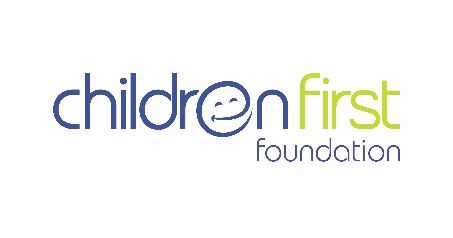 Child’s Referral Form CHILD’S DETAILSChild’s first name _____________________________________________________________Child’s family name or surname __________________________________________________Date of birth: _________________________________Male ________   Female ___________Child’s home address (include region/district/country:  ________________________________________________________________________________________________________________________________________________________________________________________FAMILY DETAILS:Child’s father’s name _________________________________________________________Child’s mother’s name: ________________________________________________________Who is the child’s primary care giver?    Mother ____ and/or Father ____   Other   ______If ‘other’ provide the name of the care giver: _______________________________________Care giver’s relationship to child ___________________________________________________ (ie: grandmother, aunt, friend?) Phone number of parents’ or care giver:  ___________________________________________What language to you speak at home? _____________________________________________How many children do you have? _________What age are your other children? ____________CHILD’S MEDICAL INFORMATIONWe require as much medical information as you can provide.  This includes a letter of referral from your child’s doctor or surgeon, and any x-rays, blood tests, medical reports that will enable our surgeons to assess your child’s condition for surgery in Australia.Please describe the child’s medical condition in detail.________________________________________________________________________________________________________________________________________________What treatment has the child received?  __________________________________________________________________________________________________________________________________________________Is the child receiving treatment now?  Yes or No.  If yes, please give details__________________________________________________________________________________________________________________________________________________Is the child on any medication? Yes or No.  If yes, what medication?___________________________________________________________________________Has the child undergone surgery?  Yes or No:  If yes, please provide details, and dates of surgery ________________________________________________________________________________________________________________________________________________Please provide the name and contact details of the child’s treating doctor/s________________________________________________________________________Children First Foundation, 66 Chapman Street, North Melbourne 3051 Victoria, Australiamarina@childrenfirstfoundation.org.au    Telephone: +61 3 9329 4822